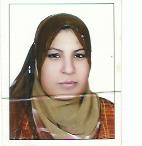 Abdel Abdel.333178@2freemail.com OBJECTIVE:- Iam looking for a position as staff nurse which will allow me to enhance my knowledge and skills and come back to clinical areaPERSONAL INFORMATION:-BIRTH DATE:                           20/05/1977VISA:                                          RESIDENTSTATUS:                                    MARRIEDQUILIFICATION:                      BACHELOR OF NURSING.LANGUAGE:                             ENGLISH, ARABICLICENSES:-Ministry of HealthCairo Egypt (October, 23-2000, NO:    U.A.E (M.O.H) January, 16, 2013- January, 16, 2017. License NO HAAD  – RN  Registered nurse  june,1 2010,  Registered school nurse,18/01/2011.  Skills:-Clinical skills, bedside manner, infection control, nursing skills, physiological  knowledge, administering medication, medical team work, multi-tasking, listening, verbal COMMUNICATION  Infection control course September 11, 2014  Experience:-From 01/09/1999 -31/08/2000 internshipZagizige Hospital Ministry of Health.  Operation Theater -3 Months. Gynecology Obstetric 2 Months. New Baby Care-One Month. Kidney Dialysis-One Month. Administration -1/12 Month. I.C.U 3 Months From 01/12/2000-01/01/2003Zigzag hospitals ministry of health Work as specialist nurse in chest clinic    Roles and responsibilities:-Identifies patient care requirements by establishing personal rapport with potential and actual patients and other persons in a position to understand care requirements.Establishes a compassionate environment by providing emotional, psychological, and spiritual support to patients, friends, and families.Promotes patient's independence by establishing patient care goals; teaching patient, friends, and family to understand condition, medications, and self-care skills; answering questions.Assures quality of care by adhering to therapeutic standards; measuring health outcomes against patient care goals and standards; making or recommending necessary adjustments; following hospital and nursing division's philosophies and standards of care set by state board of nursing, state nurse practice act, and other governing agency regulations.Resolves patient problems and needs by utilizing multidisciplinary team strategies.Maintains safe and clean working environment by complying with procedures, rules, and regulations; calling for assistance from health care support personnel.Protects patients and employees by adhering to infection-control policies and protocols, medication administration and storage procedures, and controlled substance regulations.Documents patient care services by charting in patient and department records.Maintains continuity among nursing teams by documenting and communicating actions, irregularities, and continuing needs.Maintains patient confidence and protects operations by keeping information confidential. title: nurse, registeredEnsures operation of equipment by completing preventive maintenance requirements; following manufacturer's instructions; troubleshooting malfunctions; calling for repairs; maintaining equipment inventories; evaluating new equipment and techniques.Maintains nursing supplies inventory by checking stock to determine inventory level; anticipating needed supplies; placing and expediting orders for supplies; verifying receipt of supplies; using equipment and supplies as needed to accomplish job results.Maintains professional and technical knowledge by attending educational workshops; reviewing professional publications; establishing personal networks; participating in professional societies. From 26/01/2003-31/12/2004Work as qualified tech nurse in al jazeera hospital Abu DhabiRoles and responsibilities:-writing patient care plans;implementing plans through tasks such as preparing patients for operations, wound treatment and monitoring pulse, blood pressure and temperature;observing and recording the condition of patients;checking and administering drugs and injections;setting up drips and blood transfusions;assisting with tests and evaluations;carrying out routine investigations;responding quickly to emergencies;planning discharges from hospital and liaising with community nurses, GPs and social workers;communicating with and relieving the anxiety of patients and their relatives;advocating on behalf of patients;educating patients about their health;organizing staff and prioritizing busy workloads;mentoring student and junior nurses;maintaining patient records;Making ethical decisions related to consent and confidentiality.From 01/01/2005-06/05/2008Work as staff nurse in skmc Abu DhabiRoles and responsibilities:-writing patient care plans;implementing plans through tasks such as preparing patients for operations, wound treatment and monitoring pulse, blood pressure and temperature;observing and recording the condition of patients;checking and administering drugs and injections;setting up drips and blood transfusions;assisting with tests and evaluations;carrying out routine investigations;responding quickly to emergencies;planning discharges from hospital and liaising with community nurses, GPs and social workers;communicating with and relieving the anxiety of patients and their relatives;advocating on behalf of patients;educating patients about their health;organizing staff and prioritizing busy workloads;mentoring student and junior nurses;maintaining patient records;Making ethical decisions related to consent and confidentialityFrom 05/01/2012 -31/12/2012Work as   school nurse in AL YASAT private school.   From September, 2012 – 30/06/2014Work as registered school nurse in Asian international school From August, 19, 2014- up to dateWork as registered school nurse in private school of Abu DhabiRoles and responsibilities:-Conduct health screening (vision, hearing, height, and weight, dental and other as needed.Provide emergency first aid  ASSESS health needs of students, teachers and parentsProvides health counseling regarding chronic illness, nutrition, disease             prevention and positive lifestylesImplements and monitors students’ compliance with state immunization lawsIndividualized education planMonitors communicable and infectious diseaseMaintain supplies of first aid equipment and restocking first aid boxes and clinic supplies as requiredAttend continuing health education as requiredRESPONSIBLE for maintaining and updating cumulative health recordsHELPS develop/revise school health policies, procedures and standing orders